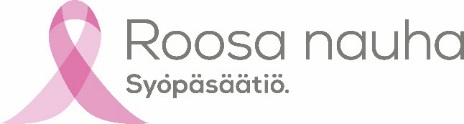 BAKGRUND: INSAMLINGEN ROSA BANDET OCH FORSKNINGEN I BRÖSTCANCER ROSA BANDETCancerstiftelsens Rosa band samlar in medel för forskning i kvinnocancer, främst i bröstcancer. Insamlingen har ordnats i Finland sedan 2003. Tidpunkten för insamlingen är huvudsakligen oktober, den internationella månaden för bröstcancerkunskap (breast cancer awareness month). År 2018 pågår insamlingen 27 september−4 november.Symbolen för Rosa bandet-kampanjen är ett ljusrött band. Cancerstiftelsen samlar in medel genom att i oktober via sina återförsäljare i de flesta matvaruaffärer runtom i landet sälja band att bära på bröstet.Insamlingsmedlen styrs varje år till cancerforskare i form av stipendier. År 2017 beviljade Cancerstiftelsen stipendier på inalles 2 036 000 euro till cancerforskare från Rosa bandet-medel. Storstipendier beviljades för forskning i ärftlig bröstcancer och kring äggstockscancer.Med medel från Rosa bandet tillhandahålls också stödtjänster för cancerdrabbade och deras närstående, bland annat i de regionala cancerföreningarna. Cancerstiftelsens mål är att genom Rosa bandet 2018 samla in två miljoner euro för bröstcancerforskning och rådgivningsarbete. Finansieringsbehovet är stort eftersom den statliga finansieringen av hälsoforskning i universitetssjukhusen och forskningsinstituten de senaste åren har skurits ner radikalt. Enligt en enkät Cancerstiftelsen lät göra våren 2018 har finansieringen från donationsstiftelser blivit allt viktigare för cancerforskarna. Över 70 procent av forskarna upplever att det har blivit svårare att få forskningsfinansiering. BRÖSTCANCER ÄR DEN VANLIGASTE FORMEN AV CANCER HOS KVINNORBröstcancer har redan länge varit den vanligaste cancerformen hos finländska kvinnor. Årligen drabbas över 5000 kvinnor. Nästan var åttonde finländska kvinna insjuknar i något skede av sitt liv i bröstcancer.Överlevnaden hos bröstcancerdrabbade är bäst i Finland, jämsides med Island och Norge. Av bröstcancerpatienterna är 90 procent vid liv fem år efter sjukdomsdiagnosen. Merparten av dem tillfrisknar helt.Prognosen för bröstcancer blir hela tiden bättre i och med att cancern upptäcks tidigare och behandlingsmetoderna utvecklas. Screeningprogrammet för bröstcancer, mammografiprogrammet, har framgångsrikt minskat dödligheten i cancer. Varje år upptäcks cirka 2000 cancerfall i screeningen, det är 40 % av all bröstcancer. Varje år dör över 800 kvinnor till följd av bröstcancer. BRÖSTCANCERFORSKNINGEN HAR UTVECKLAT BEHANDLINGSMETODERNACancerstiftelsen har genom Rosa bandet-insamlingen för sin del främjat bröstcancerforskningen i Finland. Med forskningens hjälp har förebyggandet och behandlingen av bröstcancer utvecklats på många sätt under de senaste tio åren. Forskningsresultaten har bland annat bekräftat attdet har lönat sig att i förebyggande syfte utvidga screeningmammografin till att omfatta alla 50–69-åriga kvinnor i Finland. Tidigare screenades endast finländska kvinnor i åldern 50-59-år.Sedan screeningarna inleddes i hela landet på 1990-talet har de minskat dödsfallen i bröstcancer med 33 % bland dem som deltagit i screeningarna. År 2016 upptäcktes rentav 2000 fall av bröstcancer, vilket är nästan 70 % av all bröstcancer hos kvinnor i screeningåldern. i dag, när bröstcancerns biologiska undertyper kan identifieras, kan man ta fram mera individuella och effektiva läkemedelsbehandlingar för patienterna. den adjuvanta terapin efter en bröstcanceroperation har blivit effektivare och minskar risken för återfall. vid HER2-positiv bröstcancer har införandet av trastuzumab och andra HER2-läkemedel förlängt överlevnaden och förbättrat livskvaliteten hos patienter med metastaserad bröstcancer.numera kan patienter ofta besparas en tömningsoperation i armhålan, och den svullnad som följer på det.Med medel från Rosa bandet har också de stödtjänster som erbjuds drabbade och deras närstående fått bidrag. Medlen har använts till att avlöna nya rådgivningsskötare till de regionala cancerföreningarna och till att finansiera den telefonrådgivning som Cancerorganisationerna tillhandahåller.  ALLT FLERA HAR DONERAT TILL FÖRMÅN FÖR FÖREBYGGANDE AV SJUKDOMAR OCH FÖR BEHANDLINGAR En enkät våren 2018 visar att Rosa bandet-insamlingen i finländarnas föreställningar om donationsobjekt är det mest tilltalande. Rosa bandet intar en topposition bland 35 organisationer och insamlingar, när man ser till samverkan mellan flera faktorer. Rosa bandets styrkor är bland annat synligheten i offentligheten, verksamhetens tillförlitlighet, sakkunskapen och effekterna. Taloustutkimus Oy undersökte finländarnas föreställningar om välgörenhet i mars-april 2018. Enkäten besvarades av inalles 3 501 finländare. Rosa bandets popularitet är förståelig, då behandling och förebyggande av allvarliga sjukdomar har varit det mest tilltalande välgörenhetsobjektet för finländarna redan i flera år. Enligt Taloustutkimus har allt flera finländare donerat till behandling och förebyggande av sjukdom under det sistlidna året.CANCERSTIFTELSEN HAR FINANSIERAT CANCERFORSKNING REDAN I 70 ÅRCancerstiftelsen som ordnar Rosa bandet-insamlingen är den största privata finansiären av cancerforskning. Stiftelsen grundades 1948 för att behovet av finansiärer av cancerforskning och cancerbehandlingar var stor. När verksamheten startade överlevde endast 30 procent av dem som insjuknade i cancer. Numera överlever 70 % av de drabbade. Enligt en färsk undersökning hör Finland till åtta i topp i hela världen när man mäter canceröverlevnad.